THE EFFECTIVENESS OF INTEGRATIVE TEACHING FOR DEVELOPING CRITICAL THINKING ON STUDENTS’ DESCRIPTIVE WRITING(An Experimental Research at  the Second Grade of SMK N 1 CINANGKA  In Academic Year 2017-2018)A PAPERSubmitted to the English Education Department, Faculty of Education and Teacher Training,As a Partial Fulfillment of the Requirement for the “Sarjana” Degree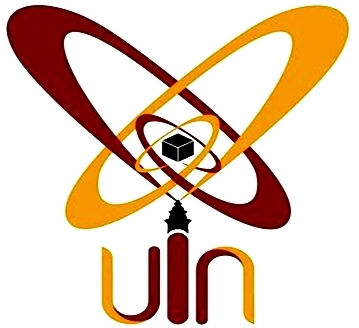 By: RIAN FEBRIANDISRN: 102300855EDUCATION DEPARTMENT FACULTY OF EDUCATION AND TEACHER TRAININGTHE STATE  UNIVERSITY FOR ISLAMIC STUDIESSULTAN MAULANA HASANUDDIN BANTEN 2018 A.D/1439 A.H